Charity Number:1075447Read more on Pg 34Sight Vision Support Newsletter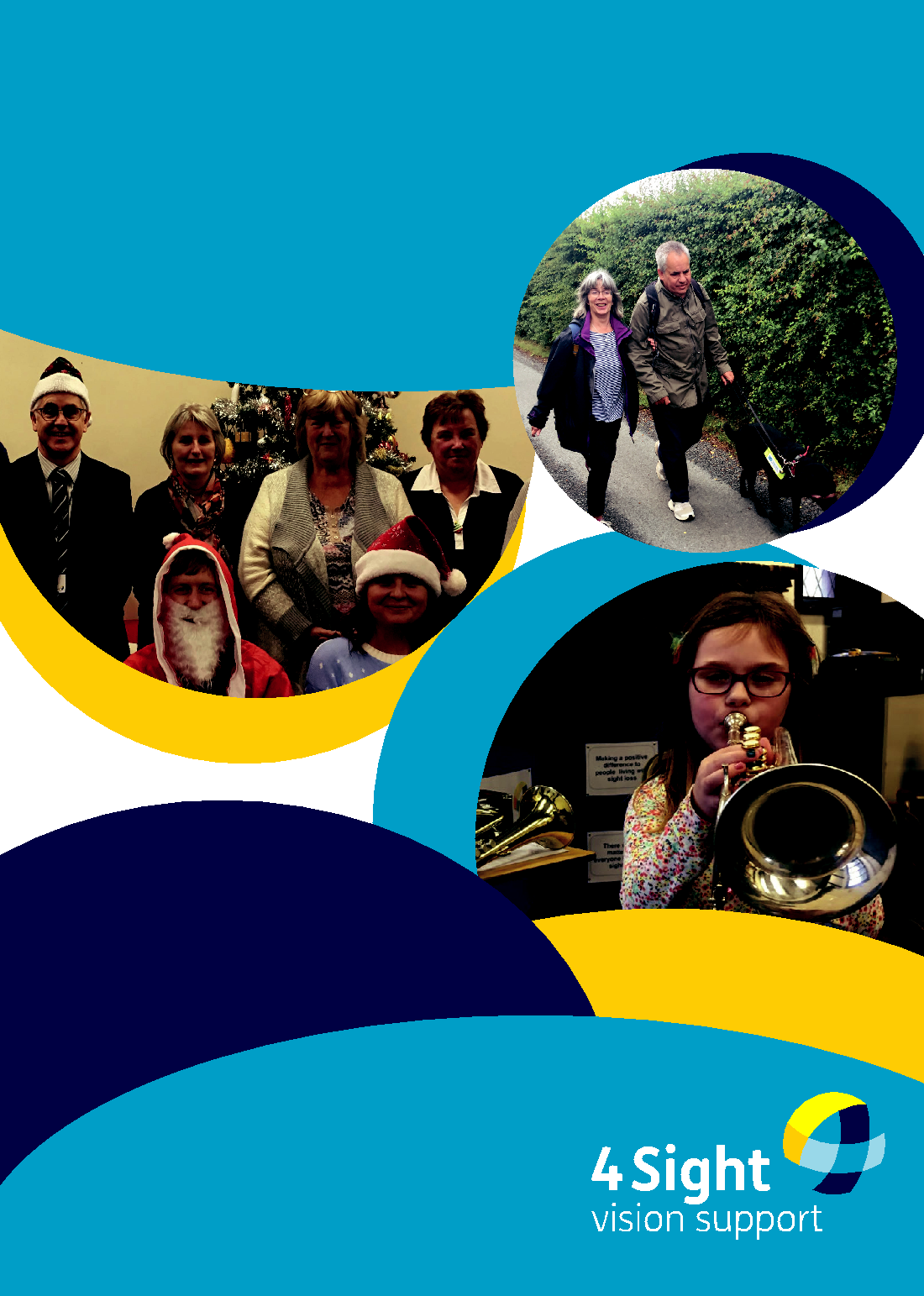 Winter 2019“Your visit today was monumental and we are so pleased that you have provided help and information to help our Dad.“Company Number:3740647In this Issue: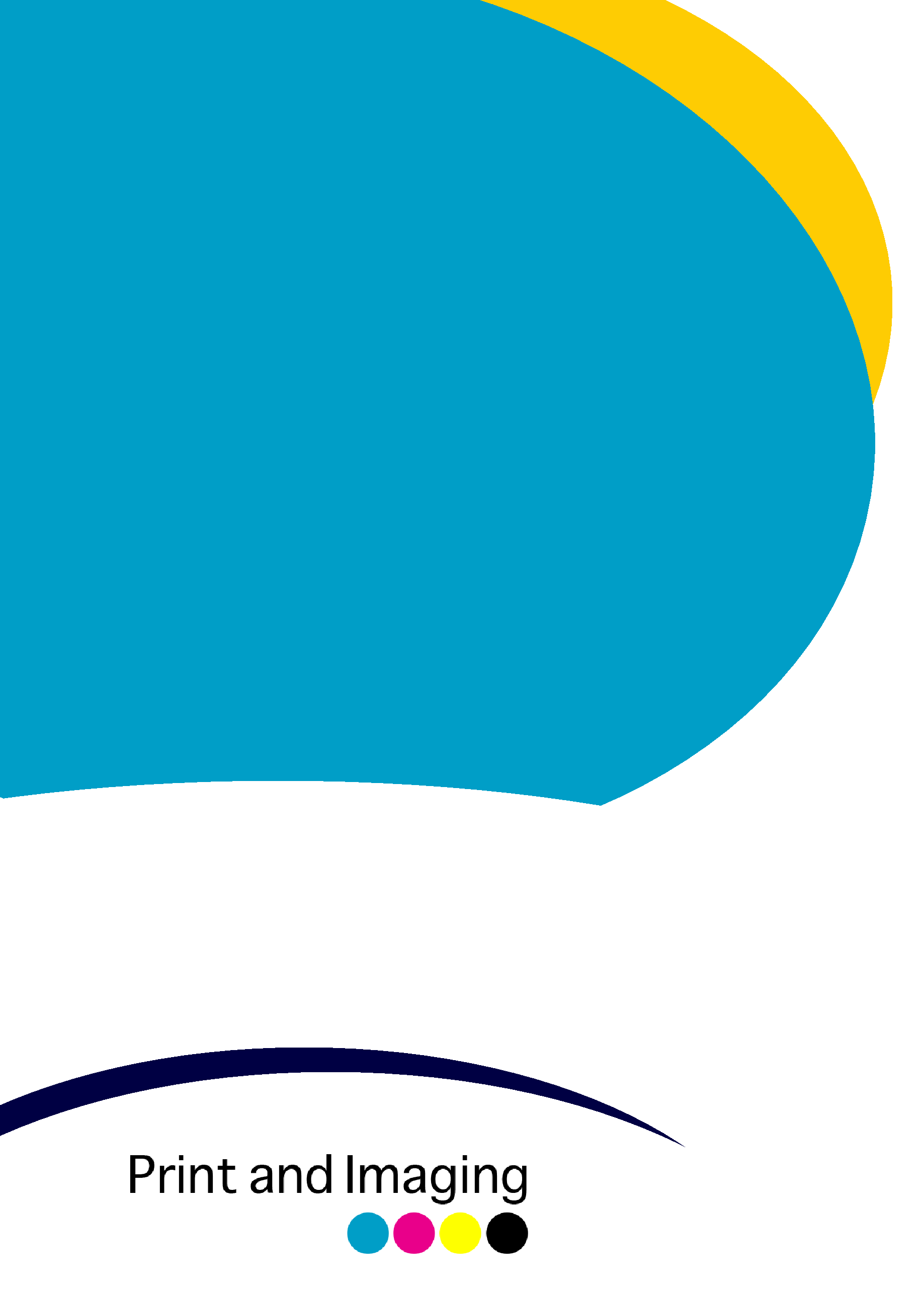 Pg 3: The Sight Loss MOTPg 4-5: CEO’s MessagePg 6: VolunteeringPg 7: Fundraising News & EventsPg 8: Arun UpdatesPg 9: Mid & North SussexPg 10: Midhurst & ChichesterPg 11: Shoreham & AdurPg 12: NEW Activity HubPg 13: Second-hand ItemsPg 14: News and ViewsPg 15: How to donateIf you have any inserts for the next newsletter:Call: 01243 838001 or Email: marketing@4sight.org.ukIf you have any comments on how we can continue to updatethis or any of our other services, please let us know:Call: 01243 828555 or Email: feedback@4sight.org.ukPrinted by University of ChichesterTel: 01243 812100printshop@chi.ac.ukThe Sight Loss MOT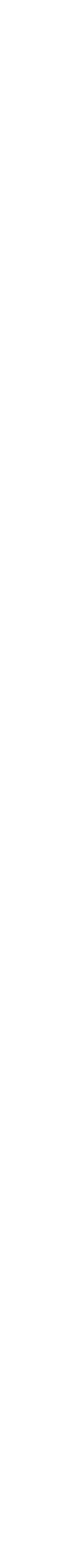 Building on national strategies and research, our colleagues at Devon in Sight has developed an innovative ‘Sight Loss MOT’ to help identify the services, support and training that helps people living with sight loss maintain their independence and well-being. 4Sight Vision Support is now able to offer the Sight Loss MOT to our members, a holistic and bespoke needs assessment that will enable us to better understand how we can best help you.The MOT focuses on the following areas: Understanding your eye condition, making the best use of your sight, your health and well-being, managing at home, getting out and about, your finances and planning for the future, learning, work and having your say. The Sight Loss MOT will identify what/ifadditional support might be helpful – particularly if you have been newly diagnosed with sight loss, or if your condition and support needs have changed.We will also be able to check that you are receiving allowances and entitlements through registering as being sight impaired, and have the opportunity to chat to someone about the emotional impact of living with sight loss.“Your visit today was monumental and we are soIf you would like to find out more about this service, please contact Karen Mclachlan on 01243 838 007 or email karen.mclachlan@ 4sight.org.uk3CEO’s MessageDear Members,As I write, I am reflecting on just how quickly the year is drawing to a close! With the imminent arrival of 2020 we will embrace the challenges and successes of the forthcoming year.As we wait to welcome the new year, I would like to share the following with you.On the 26th October we held our 2019 AGM in ournewly refurbished Activity Hub in Bognor Regis. Over 40 people attended the AGM and afterwards enjoyed a hot meal of sweet potato and butter-nut squash curry which was provided by the charity UK Harvest. We were very pleased to have so many members and colleagues there with us to share in the day as we looked back on a positive and successful 2018/19 year.At the start of this year, we undertook the task of gathering the thoughts and feedback of our members. I’m pleased to say that over 1500 of you kindly took the time to respond and I’d like to share some of the results with you now;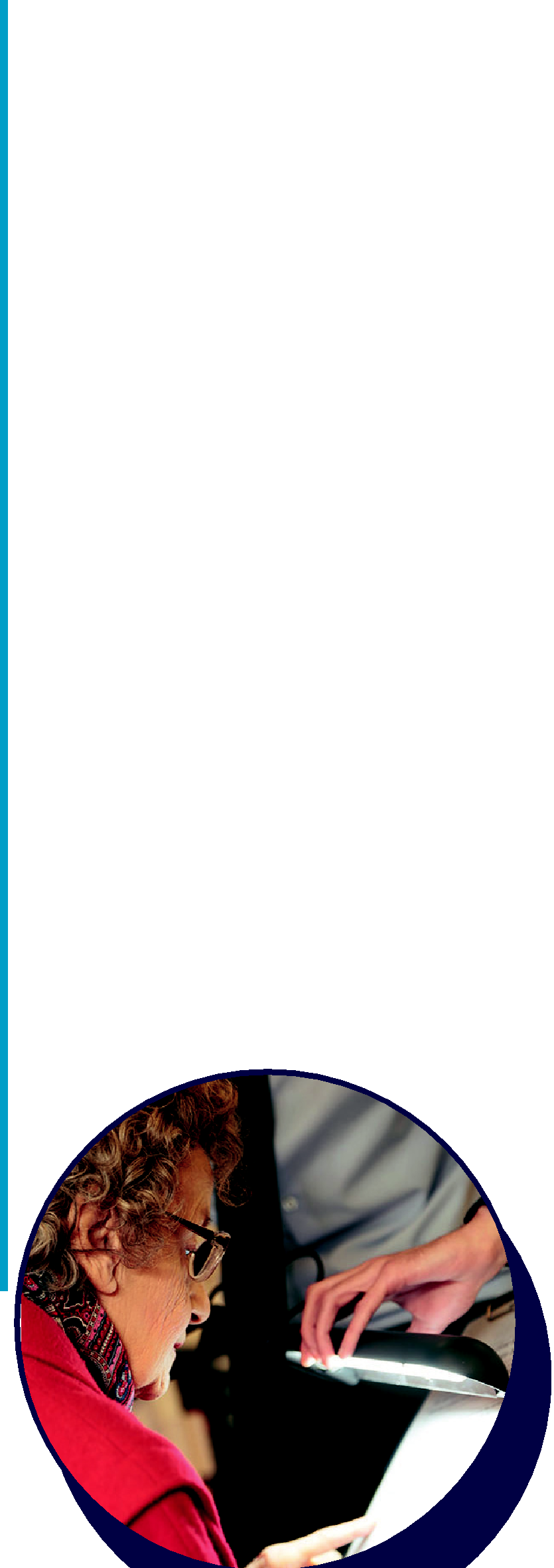 Positive Difference Overall, 93% stated that we have made a positive difference to you.34% stated that purchasing equipment from our Centres has made the most difference to you, followed by 29% who said that receiving the Newsletter as a means of regular communication also made a difference.4Confidence & Independence 72% stated that as a result of using our services they felt more confident, had more self-esteem and have gained more independence.Services & transportTo further improve the services available to you, 40% said that transport to/from hospital/ doctor’s appointments, shopping and outings would be welcome.Support69% said they felt supported by us and 63% felt better informed.These are just a few of the results from the survey, if you would like a copy of the full results, then please do call us on 01243 828555 and we will send a copy to you.Your valuable feedback reassures us of the things that we are doing well, and alerts us to the things that we need to improve upon or develop anew in order to successfully meetthe ever-changing needs of people living with sight loss in West Sussex.On behalf of the whole team here at 4Sight Vision Support, we would like to thank you for taking part in our survey and for sharing your views with us.I would also like to take this opportunity to wish you all a Happy Christmas and a prosperous and healthy 2020.Nik Demetriades, CEOChristmas & New Year Closing times for Support Centres:Bognor Regis closes: 1pm on Tuesday 24th December and re-opens at 10am on Thursday 2nd January 2020.Midhurst closes: closes 1pm on Monday 23rd December and re-opens at 10am on Thursday 2nd January 2020.Shoreham closes: 2pm on Thursday 19th December and re-opens at 10am on Thursday 2nd January 2020.5VolunteeringWould you like to help us make a positive difference?We have a wide variety of volunteer roles to suit different interests and skills and would love to help find the perfect role for you. For more info or to request a volunteer pack, please call Karen: 01243 828555.We urgently need: Volunteer Club Leaders, Volunteer Minibus Drivers for our clubs in Littlehampton and Rustington, Volunteers for our Kitchen Klub at Bognor and Volunteer Sighted Guides for our new walking group in the Arun area.NEW Role: NewslettersWith our membership numbers increasing, we now produce a larger number of A4 size newsletters which need putting into envelopes. We would welcome some help with this volunteering role that takes place four times a year at our Bognor Regis Support Centre. 6Mid Sussex Applauds Awards Sunday 13th October - We had an enjoyable afternoon at the Award Ceremony where Dorothy Lazenby won the Lifetime Achievement Award for an individual who has made a substantial commitment to the community in their lifetime.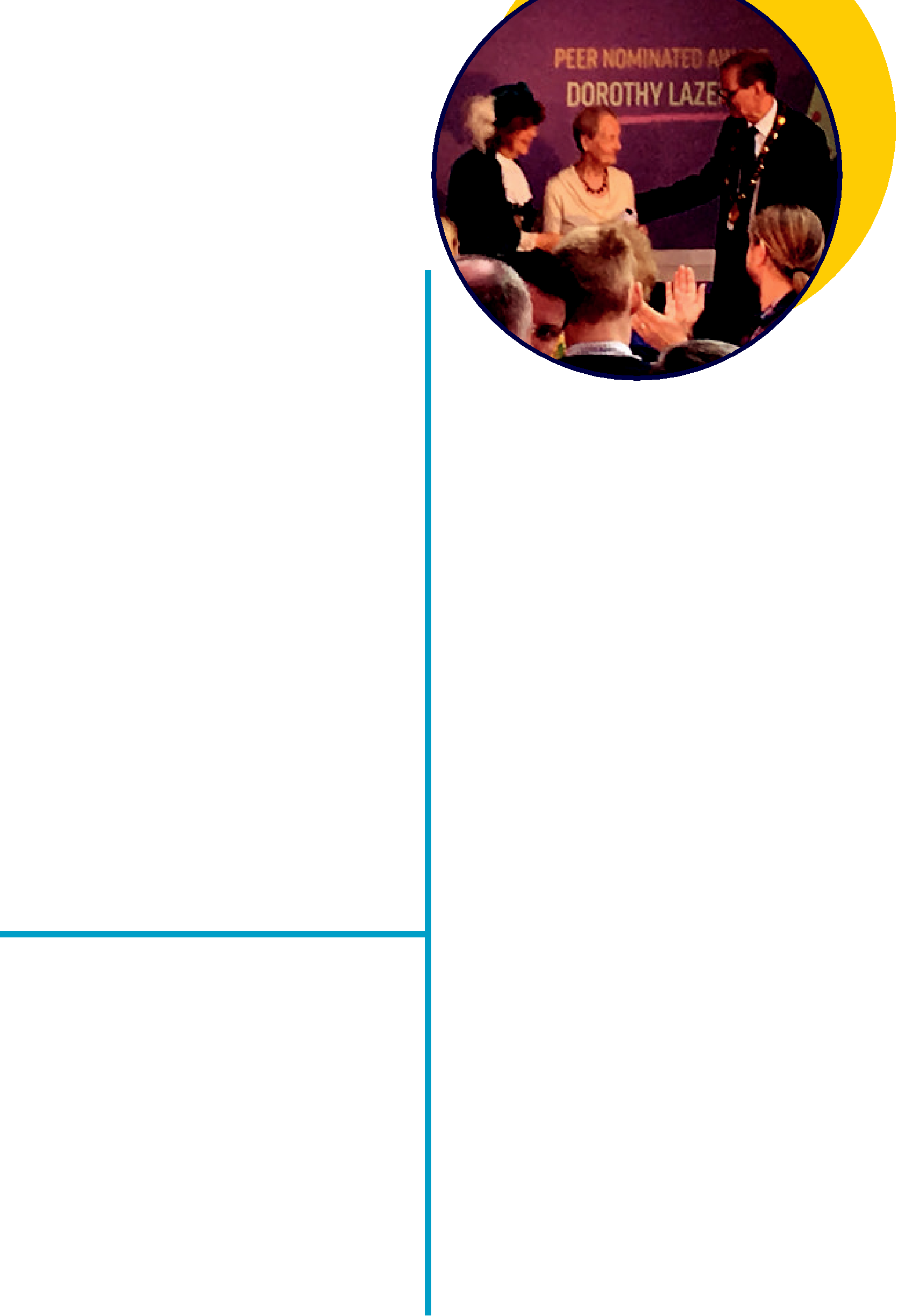 Dorothy also went on to win the Peer Nominated Award where all award nominees were given the chance to vote for their favourite.Congratulations to Dorothy for winning both awards and a very big thank you for 38 years of volunteering at 4Sight Vision Support as Club Leader at the Clayton and Hassocks Clubs as well as the Haywards Heath Readers group.Fundraising News & Events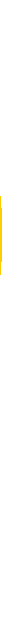 Here are some ways you can get involved and help us raise vital funds to support what we do.Tesco Bags of Help Centenary GrantKeep voting with Tesco blue tokens across Sussex for the 'Centenary Sight Angels' - we could be awarded up to £25,000 to make a hugely positive difference for people living with sight loss across East and West Sussex as we work with ESAB and Tesco.Voting ends 31st December. Co-op CauseThis past year your support raised £2,312.21 for Low Vision Assessments, Thank You.We are excited to say that the Co-op will be supporting us again this year for the 3rd year running. Co-op members can select us as their chosen cause and help raise money as they shop, from now unitl October 2020.Burns’ Night Celebrations Thursday 23rd January 2020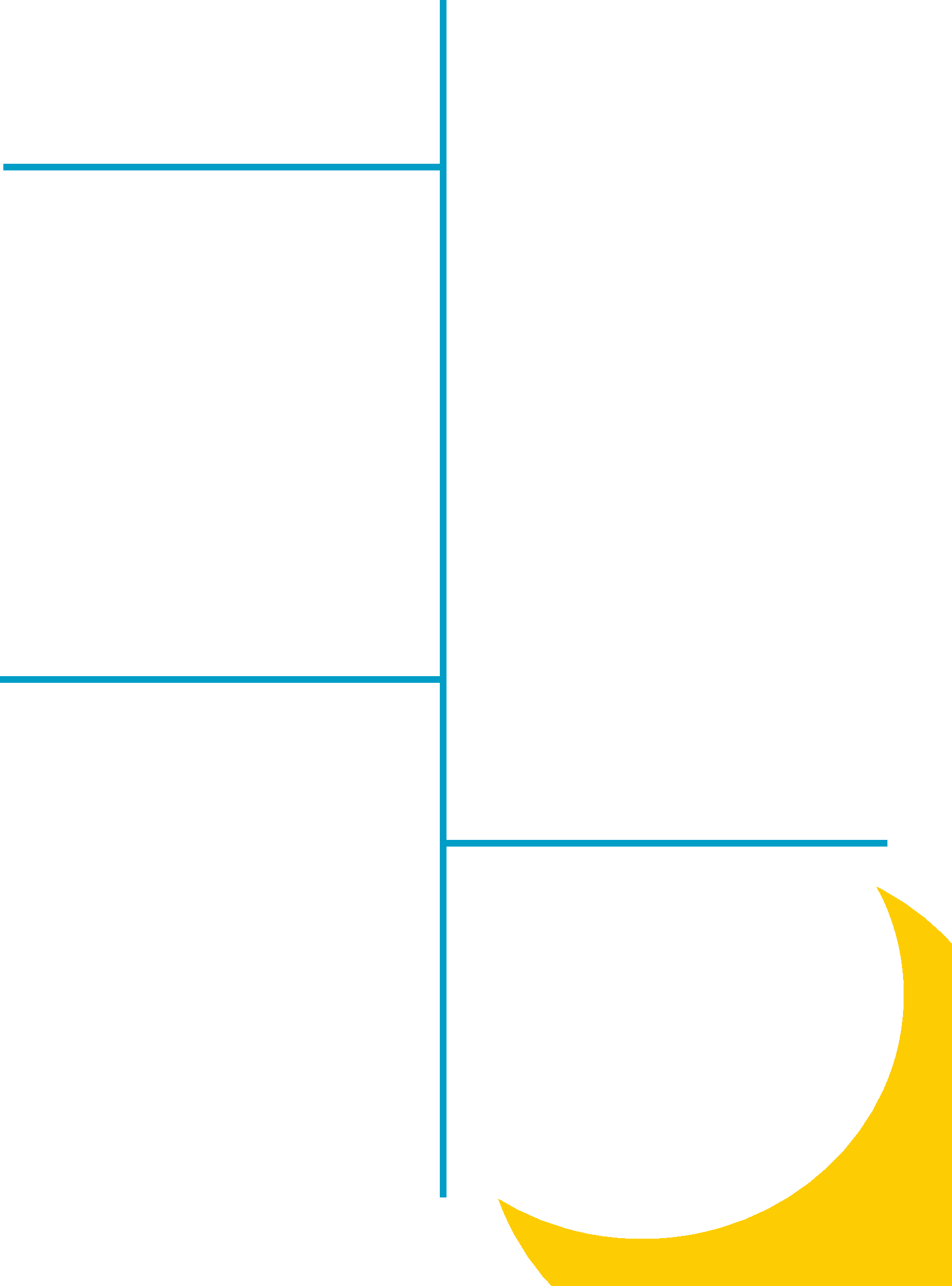 Our popular event is back and at a larger venue, so we can welcome even more guests than before.6:30pm (Bar open from 6pm, food served at 7pm) Restaurant 64, Chichester College, Westgate Fields, Chichester, PO19 1SBTickets are £25pp and include: 4-course meal including a whisky toast. Music by: Celtic Simbel, Scottish piper & singers. On the night there will also be a Bar & Raffle. Parking available in the College Car park, 50p for 24 hours.200 Club - Win £100Join the 200 club for just £20 a year and be in with a chance to win £100 each month. To join today, call: 01243 828555. Latest winning numbers: September - 81, October - 16, November - 184,7Arun UpdatesFor more information on the following updates, please call Kirsty on: 01243 828555 or email:enquiries@4sight.org.uk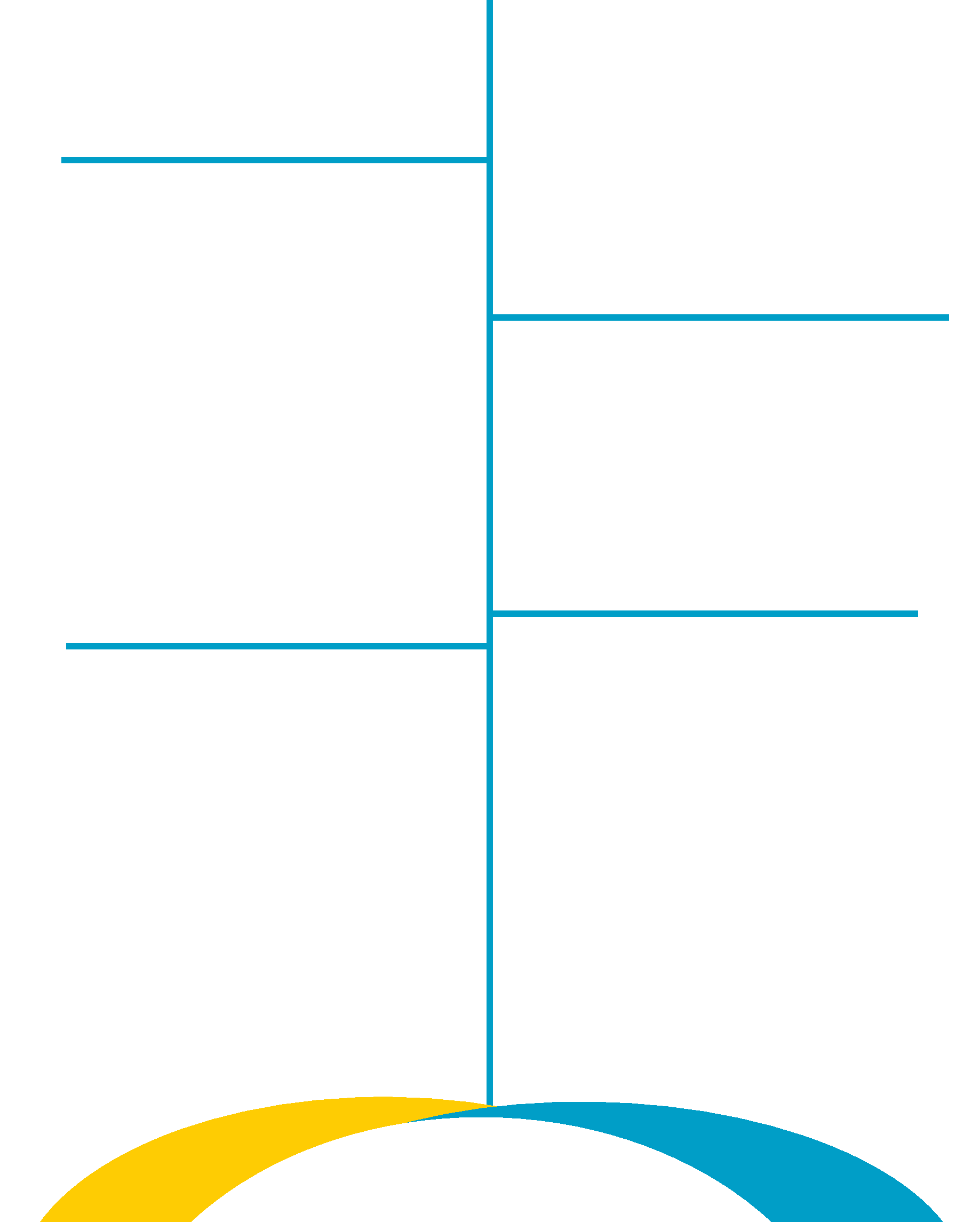 New Peer Support GroupAn opportunity for people who have sight loss due to a brain injury or stroke, to share experiences and support each other. Friends, family andcarers welcome. Refreshments will be served. Every 3rd Thursday of the month10.30am – 12.30pm. Held in the Bognor Regis Vision Support Centre.New Games GroupJoin us for an afternoon of games for example cards, dominoes, bingo and scrabble, refreshments will be served.Every 2nd Friday of the month 1.30-3.30pm starting Friday 14th February 2020. Held in the Bognor Regis Vision Support Centre.Chat, Cake and Coffee Morning Why not come and meet the team and chat with othermembers, whilst enjoying cake and coffee or tea! Every last Friday of the month 10am -11.30am, held in the Bognor Regis Vision Support Centre.Littlehampton Drop InJoin Arun Outreach Worker, Kirsty Isted, at Littlehampton Library, for information andsupport for anyone affected by sight loss. 1st Wednesday each month, 10am - 12noon.Bognor Macular Support Group Meeting open for anyoneaffected by central vision loss. DAY CHANGE - Now every 2ndWednesday of the month, 10:30am - 12:30pm.The group is also looking for people to assist withgeneral tasks such as welcoming members, booking guest speakers, and other tasks to help make a positive difference.8Mid & North Sussex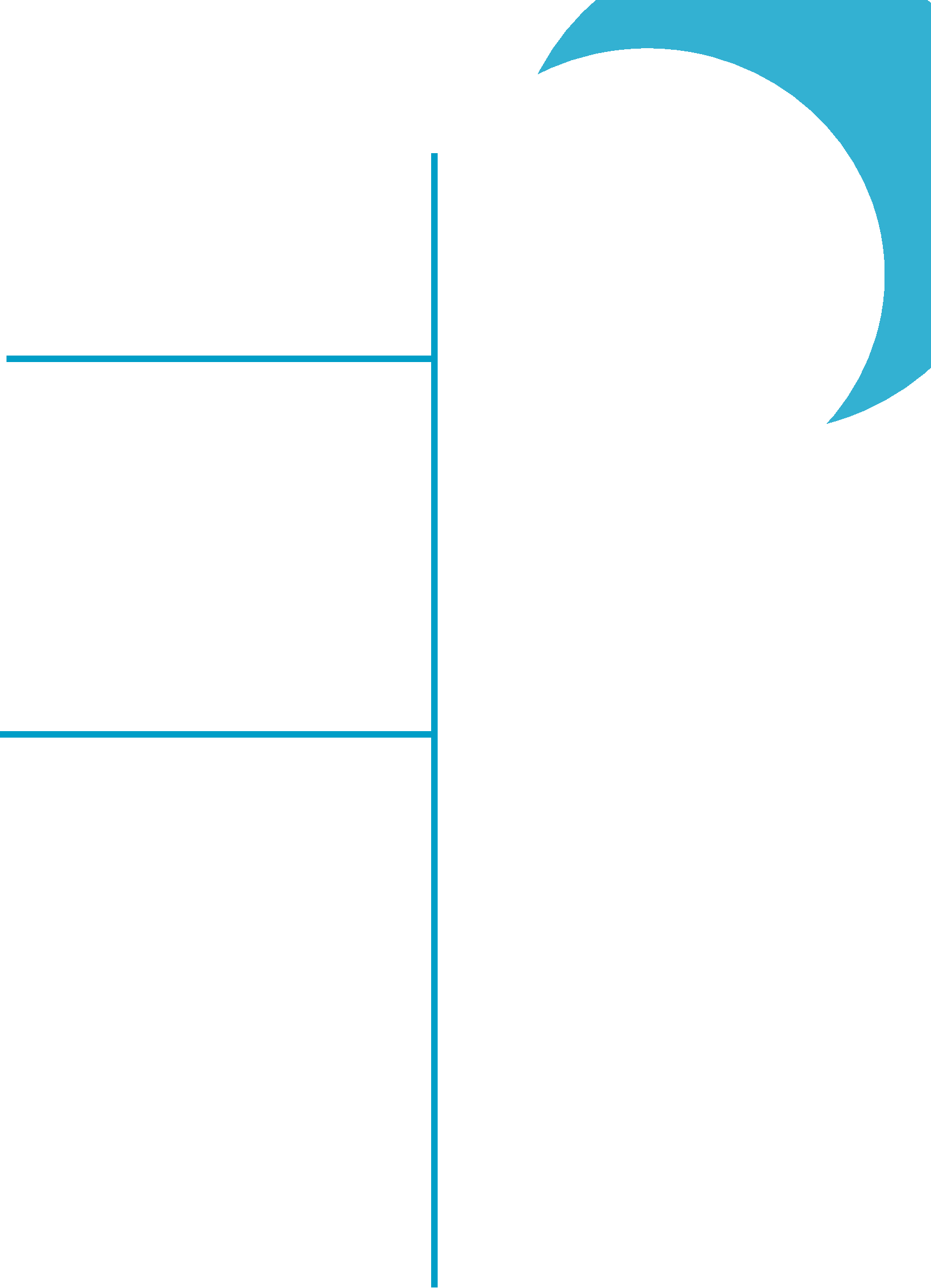 For more information on thefollowing updates, pleasecall Tara, on: 07545 501216or email:tara.beesley@4sight.org.ukHorsham Area CommitteeWould you like to be involved in the Horsham Area committee? This is a great way to meet new people and be involved with fund-raising, events and clubs in your local area. For more information, please call Tara or Naomi on 01243 828555.The Mid Susssex Tandem Ride A very big thank you to Anne Tomlinson, who put many hours of hard work into organising this hugely successful event again this year. The 2019 ride comprised of 10 tandems, each with a sighted pilot on the front and their visually impaired stoker on the back, cycling a 40 mile circular route through Mid Sussex. It raised £1,785 in 2019, a current grand total of £7,647 over 3 years of this event.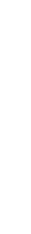 Drop In SessionsIf you need support or have any questions about sight loss, please pop in to your local Drop In and see Tara, our dedicated Outreach Worker for this area.Burgess Hill:First & Third Thursday of the month, 9am - 1pm. Burgess Hill Town Council, RH15 9AS.Crawley:Second Monday of the month, 10am - 2pm. Crawley Library, RH10 6HG.East Grinstead:Third Tuesday of the month, 10am-2pm. East Grinstead Library, RH19 4SR.Haywards Heath:First Tuesday of the month, 9am - 1pm. Haywards Heath Town Council, RH16 1BAHorsham:First Wednesday of the month, 9am - 1pm. Age UK, Lavinia House, RH12 1GZ9Midhurst & ChichesterShoreham & AdurNEW Activity Hub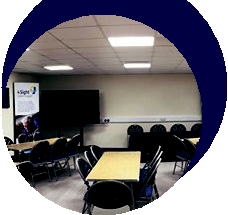 We have proudly opened the New Activity Hub in Bognor Regis. Located within the Bognor Regis Vision Support Centre, this new room will enable us to cater for larger groups of members and visitors. We can now make social clubs and activities more accessible and inclusive due to the large multi-purpose room.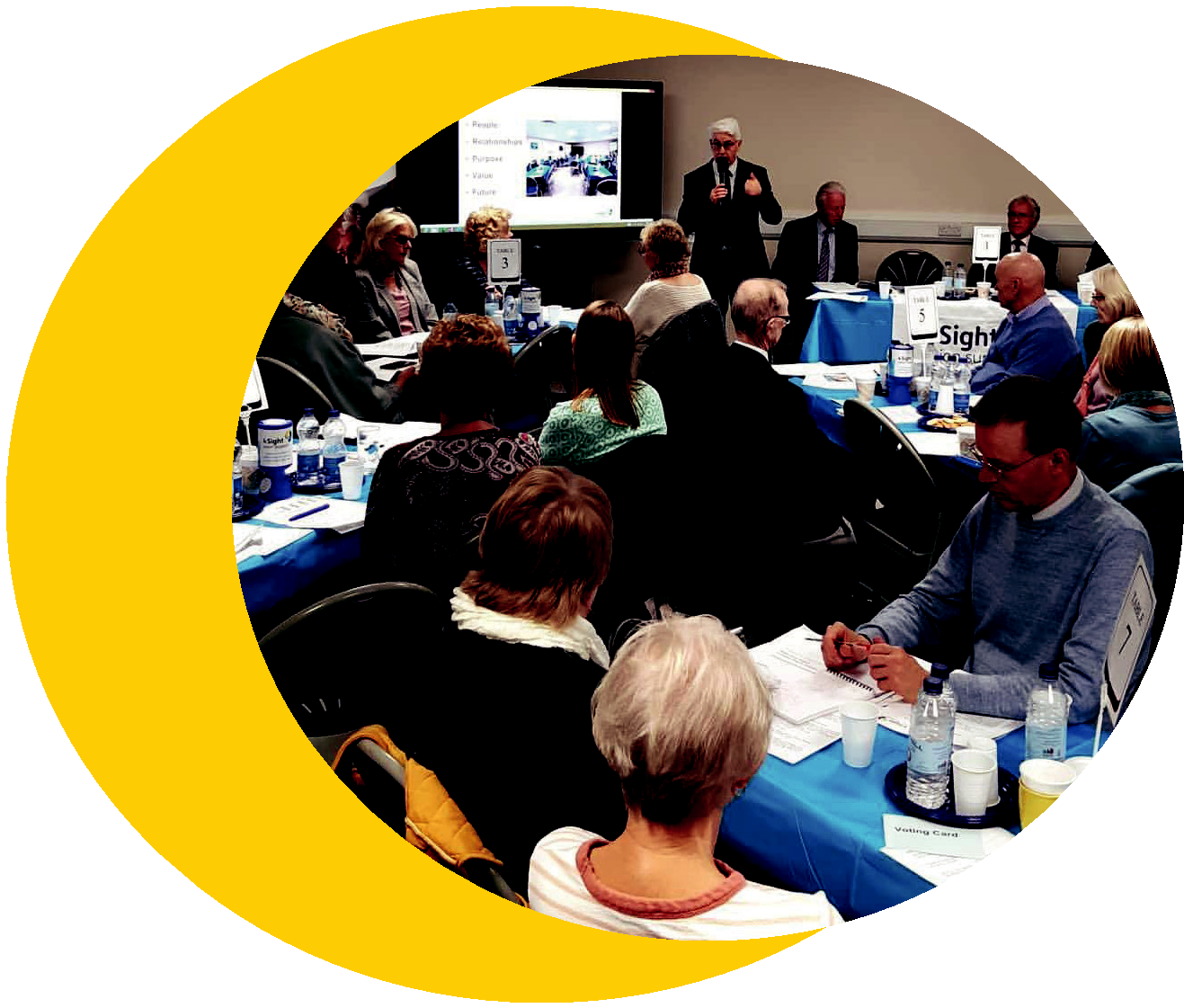 Many thanks to everyone who helped fund the project including: The Clothworkers' Foundation, The W G Charitable Trust, The Screwfix Foundation & the WSCC Community Initiative Fund.During it's first few days the hub successfully hosted our AGM and our first VI Fun Day.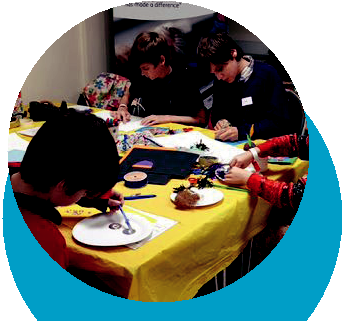 Our VI Fun Day welcomed children and young people living with sight loss, along with their families to enjoy a fun-filled and supportive day. We had over 40 attendees and even a Unicorn!12Second-hand ItemsWe have a selection of second-hand desktop video magnifiers on offer at our Bognor Regis Vision Support Centre available for you to purchase via a donation. (these machines when new normally retail for over £1000)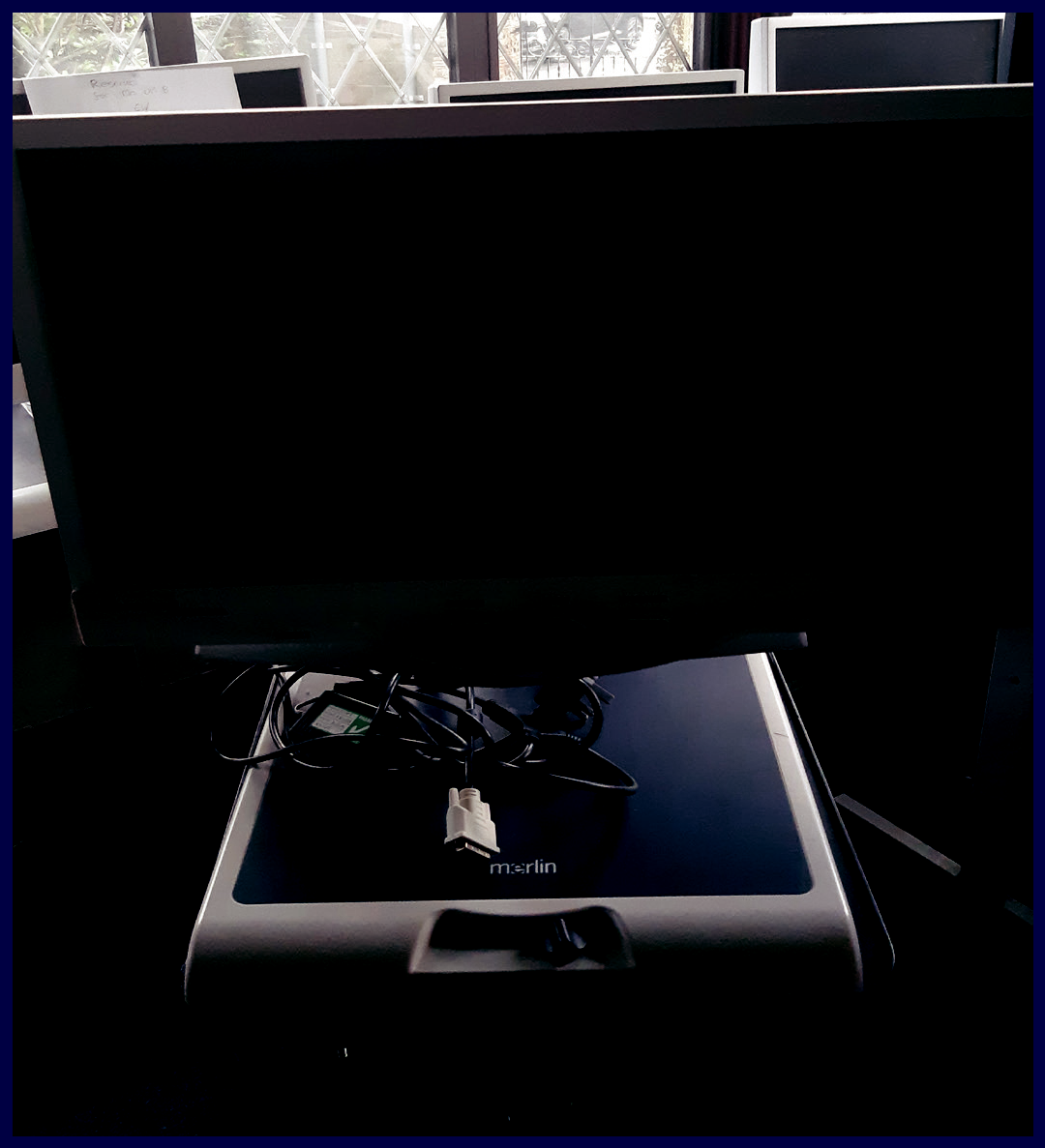 Please note: All items have been tested and are in working order. (Sold as seen and non-refundable.)We also have two Talking Microwaves available.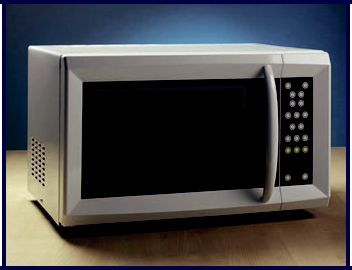 These can make cooking in the kitchen more accessible to support your independence.If you have any questions regarding these items or would like to visit the centre to view them then please contactBeau Prince: 01243 838002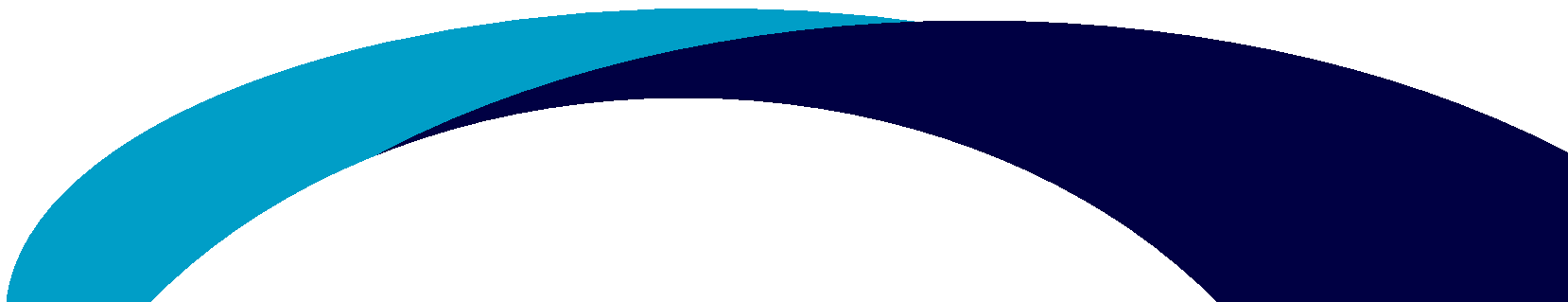 13News & ViewsMake a positive difference at this festive time of year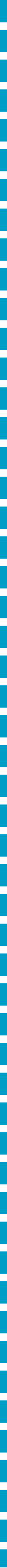 Type of DonationPlease complete these details:Bank Name……………………......……Branch………………………………………..Bank Address ……………………………………………………………………………….…………………………………………………………………………………………………….............................................................................................................Name of Account holder……………..……………………………....................I authorise the payment on ………………… (date of 1st payment) andthereafter on the same date each month/quarter/year as stated above, until countermanded by me, to the account of4Sight Vision Support at CAF Bank Ltd, 25 Kings Hill Avenue, Kings Hill, West Malling, Kent, ME19 4JQAccount No: 00029420, Sort Code: 40-52-40Signature ………………………………... Date …………….…………………One-off GiftCheque: I enclose a cheque for £Please make payable to: 4Sight Vision Supportand send to: 4Sight Vision Support, 36 Victoria Drive, Bognor Regis,West Sussex, PO21 2TECard: Please call 01243 828555 to give securely over the phone. or online at www.4sight.org.uk/donate15	Appeal Code: Ch19NewsGift Aid it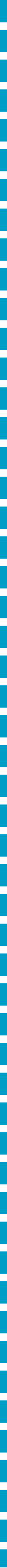 Boost your donation by 25p of Gift Aid for Every £1 you donate.This donation is at no extra cost to you, or the charity.One tick, for 25% bigger impact. I am a UK taxpayer and I would like 4Sight Vision Support to treat all donations I make in the future or have made in the past 4 years with Gift Aid.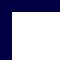 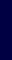 I understand that if I pay less Income Tax and/ or Capital Gains Tax than the amount of Gift Aid claimed on all my donations in that tax year it is my responsibility to pay any difference.Please notify us if you want to cancel this declaration, or of any changes to your name, address or if you stop paying sufficient tax.Your DetailsWe would like to keep you up to date with news on the difference your gift has made, member stories as well as fundraising events and campaigns. I confirm I would like to receive these fundraising updates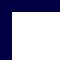 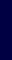  I confirm I am happy to receive information by post (to the above address)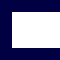 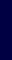  I confirm I am happy to receive information by email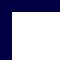 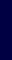 ..................................................................... I confirm I am happy to receive information by phone call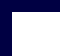 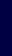 .....................................................................pleased that you have providedpleased that you have providedhelp and information tohelp and information tohelp our Dad.“help our Dad.For further informationChichester Drop InChichester Drop Inregarding the activities &Second Friday of each month,Second Friday of each month,events listed below, or to9am - 11am at Chichester9am - 11am at Chichestersuggest other activities for thesuggest other activities for theLibrary, PO19 1QJ - until MarchLibrary, PO19 1QJ - until Marcharea, please call Dan on:2020. Our Outreach Worker,2020. Our Outreach Worker,01730 812 338  or email:Dan, will be joined by aDan, will be joined by amidhurst@4sight.org.ukmember of the WSCC ROVImember of the WSCC ROVIteam to answer any questionsteam to answer any questionsteam to answer any questionsteam to answer any questionsTech Groupteam to answer any questionsteam to answer any questionsTech Groupyou may have.you may have.Second Tuesday of each month,Second Tuesday of each month,you may have.you may have.Second Tuesday of each month,Second Tuesday of each month,Second Tuesday of each month,Second Tuesday of each month,Second Tuesday of each month,Second Tuesday of each month,Synapptic Support GroupSynapptic Support Group10:30am at the MidhurstSynapptic Support GroupSynapptic Support GroupCentre. Next scheduled datesSome of our local members areSome of our local members areare 14th January, 11th Februaryare 14th January, 11th Februarykeen to set up a peer supportkeen to set up a peer supportand 10th March.group for people usinggroup for people usingSynapptic Software on theirSynapptic Software on theirSynapptic Software on theirSynapptic Software on theirCoffee MorningSynapptic Software on theirSynapptic Software on theirCoffee Morningsmart devices. Group memberssmart devices. Group membersLast Thursday of each month,will be able to support andwill be able to support and11am at the Midhurst Centre.advise each other on how to getadvise each other on how to getNext dates are 30th January,the most out of the software.the most out of the software.28th February and 26th March.28th February and 26th March.If interested, please do get inIf interested, please do get intouch.touch.touch.touch.Games Grouptouch.touch.Games GroupEvery Wednesday, 1pm at theEvery Wednesday, 1pm at the2019Midhurst Centre. Next date 8thMidhurst Centre. Next date 8thAs another year draws to aAs another year draws to aJanuary.close it's nice to reflect on theclose it's nice to reflect on thepositives of 2019, including apositives of 2019, including apositives of 2019, including apositives of 2019, including aMacular Support Grouppositives of 2019, including apositives of 2019, including aMacular Support Groupsuccessful fundraisingsuccessful fundraisingThird Wednesday of eachsuccessful fundraisingsuccessful fundraisingThird Wednesday of eachconcert, flourishing peer andconcert, flourishing peer andmonth, 10:30am at theconcert, flourishing peer andconcert, flourishing peer andmonth, 10:30am at thesocial support groups, and thesocial support groups, and theMidhurst Centre. Next datessocial support groups, and thesocial support groups, and theMidhurst Centre. Next dateslaunch of a new monthly droplaunch of a new monthly dropare 15th January, 19th Februaryare 15th January, 19th Februarylaunch of a new monthly droplaunch of a new monthly dropare 15th January, 19th Februaryare 15th January, 19th Februaryin service at Chichester Library.in service at Chichester Library.and 18th March.in service at Chichester Library.in service at Chichester Library.and 18th March.and 18th March.101010101010For more information about anyFor more information about anyFor more information about anyHealth & Wellbeing Eventof the following, please callof the following, please call27th February 2020, 10am-Kirstie on: 01273 454343 orKirstie on: 01273 454343 or1pm. A chance to meetemail: shoreham@4sight.org.ukemail: shoreham@4sight.org.ukemail: shoreham@4sight.org.ukorganisations, charities andbusinesses that can supportbusinesses that can supportThe Wellbeing CaféThe Wellbeing Cafébusinesses that can supportThe Wellbeing CaféThe Wellbeing Caféyour health and well-being inThe newly refurbished WellbeingThe newly refurbished WellbeingThe newly refurbished Wellbeingyour health and well-being inThe newly refurbished WellbeingThe newly refurbished WellbeingThe newly refurbished Wellbeingthe local area. Free event heldCafe at The Hub is proving popularCafe at The Hub is proving popularCafe at The Hub is proving popularthe local area. Free event heldCafe at The Hub is proving popularCafe at The Hub is proving popularCafe at The Hub is proving popularat Sight Support Worthing,with the local community. Kirstiewith the local community. Kirstiewith the local community. KirstieBN11 3JT.will be attending the cafe onwill be attending the cafe onBN11 3JT.will be attending the cafe onwill be attending the cafe onwill be attending the cafe onwill be attending the cafe onwill be attending the cafe onwill be attending the cafe onCharles Bonnet Support GroupMonday 10th February 2020.Monday 10th February 2020.Charles Bonnet Support Group9am - 12noon, The Hub, 199am - 12noon, The Hub, 19Tuesday 28th January atChurch Lane, Upper Beeding,Church Lane, Upper Beeding,1:30pm - 3:30pm, held at theBN44 3HP.BN44 3HP.Shoreham Centre. This will bean informal gathering, to bean informal gathering, to beWorthing HospitalWorthing Hospitalan informal gathering, to beWorthing HospitalWorthing Hospitalpatient led so will be moreJan Hirst and Jenny Goodlad meetJan Hirst and Jenny Goodlad meetJan Hirst and Jenny Goodlad meetpatient led so will be moreJan Hirst and Jenny Goodlad meetJan Hirst and Jenny Goodlad meetJan Hirst and Jenny Goodlad meetabout your own experiences.every other Thursday, atevery other Thursday, atJudith Potts from Esme'sWorthing Hospital or in theWorthing Hospital or in theJudith Potts from Esme'sWorthing Hospital or in theWorthing Hospital or in theUmbrella will also be attendingCommunity Centre in ShorehamCommunity Centre in ShorehamCommunity Centre in ShorehamUmbrella will also be attendingCommunity Centre in ShorehamCommunity Centre in ShorehamCommunity Centre in Shorehamto give a talk. If you areby Sea. Set up with a tableby Sea. Set up with a tableto give a talk. If you areby Sea. Set up with a tableby Sea. Set up with a tableinterested please call to reservedisplaying information leaflets &displaying information leaflets &displaying information leaflets &interested please call to reservedisplaying information leaflets &displaying information leaflets &displaying information leaflets &your place.posters - the aim is to make theposters - the aim is to make theposters - the aim is to make theyour place.posters - the aim is to make theposters - the aim is to make theposters - the aim is to make theposters - the aim is to make theposters - the aim is to make theposters - the aim is to make theposters - the aim is to make theposters - the aim is to make theposters - the aim is to make theSouthwick Coffee & Socialgeneral public aware of thegeneral public aware of theSouthwick Coffee & Socialservices and support available forservices and support available forservices and support available forGrouppeople living with sight loss.people living with sight loss.1st and 3rd Tuesday of the““month, 10am - 12noon. A““We usually have a verygrowing coffee group thatWe usually have a verygrowing coffee group thatWe usually have a verymeets regularly as well aspleasant morning socialisingpleasant morning socialising“meets regularly as well aspleasant morning socialisingpleasant morning socialising“additional outings.“additional outings.together & with all our visitors.together & with all our visitors.together & with all our visitors.additional outings.together & with all our visitors.together & with all our visitors.together & with all our visitors.111111Gideons International BibleUpdating Contact InformationGideons International BibleUpdating Contact InformationWould you like a copy of theTo ensure that you still receivenew Testament and Psalms?information on our servicesWe can send you a hardbackand our newsletter, pleasecopy in large print, free ofcould you contact us if any ofcharge, please call the Bognoryour personal details change.Regis Vision Support Centre onThis includes information such01243 828 555.as a change of address,telephone number or emailtelephone number or emailtelephone number or emailSussex Coast Talking Newsaddress. Call: 01243 828555The talking news features localThe talking news features localThe talking news features localCentre Contact Detailsnews from Bognor Regis in theCentre Contact Detailswest to Lancing in the east andand Addressesis published once a fortnight inBognor Regis Vision Supporttwo editions – one forBognor Regis Vision SupportLittlehampton and Arun area,Centre: 36 Victoria Drive,and the other centred onBognor Regis, West Sussex,Worthing and Shoreham andPO21 2TE. Tel 01243 828 555its surrounding area. As well asShoreham Vision Supportlocal news there is also aShoreham Vision Supportmagazine that covers a wideCentre: First Floor, The Shorehamrange of interests includingCentre, 2 Pond Road,history, travel, music, hobbies,Shoreham-by-Sea, West Sussex,gardening and much more.BN43 5WU. Tel: 01273 454 343Founded in 1975 as a charity byMidhurst Vision Supportmembers of the Rotary Club ofMidhurst Vision SupportLittlehampton, it is run entirelyCentre: Knockhundred Row,by a team of volunteers.Midhurst, West Sussex, GU29If you would like to become a9DQ. Tel: 01730 812 338listener, please call them onEmail: enquiries@4sight.org.uk01903 776569.Email: enquiries@4sight.org.uk1414Regular Gift via StandingRegular Gift via StandingRegular Gift via StandingOrderI would like to make aI would like to make amonthlymonthlyquarterlyquarterlyyearlydonation of:£5£10£10£20Other£Sort code--Account NumberTitle: ................................First Name: ................................Surname: ................................................................................Surname: ................................................................................Full Address: ..........................................................................Full Address: ..........................................................................Postcode: ........................Date: ................................